ПРЕДИСЛОВИЕМеждународный союз электросвязи (МСЭ) является специализированным учреждением Организации Объединенных Наций в области электросвязи. Сектор стандартизации электросвязи МСЭ (МСЭ-Т) – постоянный орган МСЭ. МСЭ-Т отвечает за исследование технических, эксплуатационных и тарифных вопросов и за выпуск Рекомендаций по ним с целью стандартизации электросвязи на всемирной основе.Всемирная ассамблея по стандартизации электросвязи (ВАСЭ), которая проводится каждые четыре года, определяет темы для изучения Исследовательскими комиссиями МСЭ-Т, которые, в свою очередь, разрабатывают Рекомендации по этим темам.  ITU  2013Все права сохранены. Ни одна из частей данной публикации не может быть воспроизведена с помощью каких бы то ни было средств без предварительного письменного разрешения МСЭ.Резолюция 68 (Пересм. Дубай, 2012 г.)Выполнение Резолюции 122 (Пересм. Гвадалахара, 2010 г.) Полномочной конференции "Возрастающая роль Всемирной ассамблеи 
по стандартизации электросвязи"(Йоханнесбург, 2008 г.; Дубай, 2012 г.)Всемирная ассамблея по стандартизации электросвязи (Дубай, 2012 г.),признаваяa)	Резолюцию 122 (Пересм. Гвадалахара, 2010 г.) Полномочной конференции о возрастающей роли Всемирной ассамблеи по стандартизации электросвязи (ВАСЭ), призывающую также организовать Глобальный симпозиум по стандартам (ГСС);b)	цель Резолюции 123 (Пересм. Гвадалахара, 2010 г.) Полномочной конференции о преодолении разрыва в стандартизации между развивающимися1 и развитыми странами;c)	тот факт, что Сектор стандартизации электросвязи МСЭ (МСЭ-T) является уникальной международной организацией по стандартизации, включающей Государства-Члены, Членов Сектора, Ассоциированных членов и академические организации;d)	важные итоги ГСС (Дубай, 2012 г.), учитывающие две вышеупомянутые резолюции, в частности:–	содействовать обмену мнениями с высокопоставленными представителями отрасли по сценарию стандартизации и учитывать в работе МСЭ-Т развитие отрасли и потребности пользователей; и–	проводить эту работу, не нанося ущерба ни уникальному статусу МСЭ, как межправительственного учреждения Организации Объединенных Наций, включающего также и другие организации, представляющие в том числе частный сектор, отрасль и пользователей, ни традиционным, основанным на вкладах рабочим процедурам МСЭ-Т,учитывая,a)	что развивающиеся страны участвуют только в деятельности по стандартизации, проводимой в рамках МСЭ-T, и могут не иметь возможности участия в деятельности становящихся все более раздробленными международных и/или региональных организаций по разработке стандартов (ОРС), а также отраслевых форумов и консорциумов, и могут не иметь возможности участвовать в ежегодных собраниях ОРС;b)	что МСЭ-T должен усиливать свою роль и развиваться, как того требует Резолюция 122 (Пересм. Гвадалахара, 2010 г.), и регулярно проводить собрания высокопоставленных руководителей предприятий частного сектора, по типу ГСС, но только для представителей частного сектора, с целью усиления роли МСЭ-Т путем принятия соответствующих мер для реагирования на нужды этих высокопоставленных руководителей в отношении их выявленных потребностей и приоритетов в деятельности по разработке стандартов в рамках МСЭ-Т с учетом также потребностей развивающихся стран,отмечаяa)	прекрасные результаты Глобального форума руководителей отрасли (ГФРО), организованного Директором Бюро развития электросвязи для высокопоставленных руководителей предприятий частного сектора, на котором были рассмотрены ключевые проблемы, стоящие на пути развития информационно-коммуникационных технологий (ИКТ) в развивающихся странах, и предложены конкретные подходы к решению этих проблем в развивающихся странах;b)	что современный процесс разработки стандартов должен соответствующим образом реагировать на потребности высокопоставленных представителей отрасли ИКТ, с тем чтобы поощрять участие представителей отрасли в МСЭ-Т и уменьшать стремление к увеличению числа форумов и консорциумов;с)	что Рекомендации, предложенные в ответ на эти согласованные потребности, повысят авторитет МСЭ-Т и будут отвечать потребностям стран путем внедрения оптимальных технических решений и ограничении быстрого увеличения числа этих решений, что также принесет экономические выгоды развивающимся странам,решает поручить Директору Бюро стандартизации электросвязи1	организовывать собрания для высокопоставленных руководителей отрасли, например собрания главных директоров по технологиям (СТО), для оказания им содействия в определении и координировании приоритетов и тем в области стандартизации, для того чтобы свести к минимуму количество форумов и консорциумов;2	включать потребности развивающихся стран в программу этих собраний путем предварительного проведения консультаций с помощью вопросников;3	разработать эффективные механизмы для привлечения все большего числа высокопоставленных руководителей, отвечающих за технические вопросы, к участию в этих собраниях с целью укрепления сотрудничества, взаимодействия и координации со своими организациями и обращения к ним с призывом вступить в МСЭ-Т в качестве Члена Сектора или Членов Сектора, в зависимости от случая;4	представить Консультативной группе по стандартизации электросвязи и следующей ВАСЭ отчет о ходе работ по выполнению настоящей Резолюции, а также об извлеченных уроках.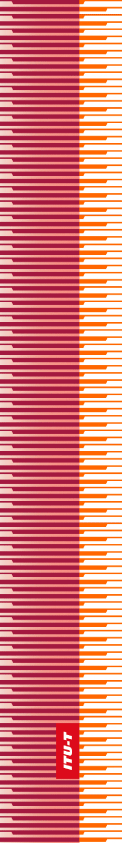 Международный союз электросвязиМеждународный союз электросвязиМеждународный союз электросвязиМСЭ-ТСЕКТОР СТАНДАРТИЗАЦИИ
ЭЛЕКТРОСВЯЗИ МСЭСЕКТОР СТАНДАРТИЗАЦИИ
ЭЛЕКТРОСВЯЗИ МСЭВСЕМИРНАЯ АССАМБЛЕЯ ПО СТАНДАРТИЗАЦИИ ЭЛЕКТРОСВЯЗИ 
Дубай, 20–29 ноября 2012 годаВСЕМИРНАЯ АССАМБЛЕЯ ПО СТАНДАРТИЗАЦИИ ЭЛЕКТРОСВЯЗИ 
Дубай, 20–29 ноября 2012 годаВСЕМИРНАЯ АССАМБЛЕЯ ПО СТАНДАРТИЗАЦИИ ЭЛЕКТРОСВЯЗИ 
Дубай, 20–29 ноября 2012 годаВСЕМИРНАЯ АССАМБЛЕЯ ПО СТАНДАРТИЗАЦИИ ЭЛЕКТРОСВЯЗИ 
Дубай, 20–29 ноября 2012 годаРезолюция 68 – Выполнение Резолюции 122 (Пересм. Гвадалахара, 2010 г.) Полномочной конференции "Возрастающая роль Всемирной ассамблеи по стандартизации электросвязи"Резолюция 68 – Выполнение Резолюции 122 (Пересм. Гвадалахара, 2010 г.) Полномочной конференции "Возрастающая роль Всемирной ассамблеи по стандартизации электросвязи"Резолюция 68 – Выполнение Резолюции 122 (Пересм. Гвадалахара, 2010 г.) Полномочной конференции "Возрастающая роль Всемирной ассамблеи по стандартизации электросвязи"Резолюция 68 – Выполнение Резолюции 122 (Пересм. Гвадалахара, 2010 г.) Полномочной конференции "Возрастающая роль Всемирной ассамблеи по стандартизации электросвязи"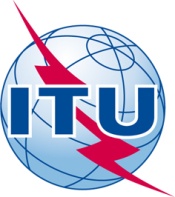 